    WEEKLY ACTIVITY SCHEDULE FOR MARCH 21 –MARCH 27, 2021 *Activity schedule & menu is subject to change without notice.SUNDAY-21MONDAY-22TUESDAY-23WEDNESDAY-24THURSDAY-25FRIDAY-26SATURDAY-27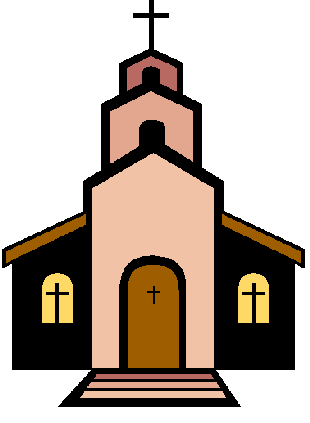 10:00 God Alone Faith DVD11:00 Hymn DVD 11:45 DINNERNo Mail 2:00 Coffee Time 3:00 Movie in Lobby5:45 SUPPER9:00 Devotions 10:00 Seniorsize11:00 Cards 11:45 DINNER1:00 Mail Delivery 2:30 BINGO! 4:30 Games 5:45 SUPPER9:00 Devotions10:00 Seniorsize 11:15 Sing-a-Long 11:45 DINNER1:00 Mail2:30 Cards & Coffee4:30 Games 5:45 SUPPER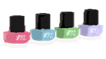 9:00-10:30 Nail painting  11:45 DINNER1:00 Mail Delivery2:30 BINGO!4:15 Games5:45 SUPPER9:00 Chapel 10:00 Balloon Tennis11:45 DINNER1:00 Mail Delivery 2:30 Crafts 4:30 Movie in lobby 5:45 SUPPER8:30-10:30 Hair Fixing11:45 DINNER1:00 Mail Delivery2:30 BINGO!4:15 Games 5:45 SUPPER9:00 Devotions10:00 Seniorsize11:00 Cards 11:45 DINNER1:00 Calendar/ Mail Delivery2:30 Game Hour5:30 SUPPERSunday BreakfastMalt-O-Meal Biscuit & GravyEgg of day Sunday DinnerRoast TurkeyMashed PotatoesBread DressingTuscany Mix VegetablesChocolate Cream Pie Sunday SupperBreaded Fish FilletTater TotsCreamy ColeslawChilled Tropical Fruit    Monday BreakfastCream of RiceScrambled Egg & Cheese Cinnamon ToastMonday DinnerLemon ChickenBow Tie Pasta w/ Alfredo SauceWheat Dinner RollButterscotch SquareMonday SupperCorn ChowderGrilled Ham & Cheddar SaladChilled Pineapple  Tuesday BreakfastOatmealBelgian WaffleEgg of Day Tuesday DinnerBaked Ham Au Gratin PotatoesGreen PeasWheat Dinner RollApple PieTuesday SupperKnoepfla Soup w/ Ham Grilled Chicken on BunCreamy CucumbersPistachio Pudding Wed. BreakfastCream of WheatHard Boiled EggToast Wed. DinnerSwedish MeatballsMashed PotatoesWheat BreadMixed VegetablesBanana Half Wed. SupperMacaroni & CheeseGreen BeansPeanut Butter Bar Thursday BreakfastMalt-O-MealScrambled EggCinnamon Roll Thursday DinnerCitrus Pepper Glazed SalmonRice PilafLemon AsparagusCheese BiscuitBlushing Pears  Thursday SupperFrench Dip SandwichTater TotsGreen Goddess Salad W/ Dressing Ice Cream Sandwich Friday BreakfastCream of Rice Cinnamon French Toast Friday DinnerChicken KievMashed Potatoes & GravySliced Dilled CarrotsFriday SupperLentil & Ham SoupTurkey Salad SandwichTossed Salad w/ DressingPeaches & CreamSaturday BreakfastOatmealWestern Omelet Wheat Toast Saturday DinnerCranberry Pork LoinScalloped PotatoesBroccoli & Cheese SauceWheat Dinner RollPeanut Butter BrownieSaturday SupperChicken Strips Potato Wedges Pickled BeetsChilled Pear Halves      